 
ΕΛΛΗΝΙΚΗ ΔΗΜΟΚΡΑΤΙΑ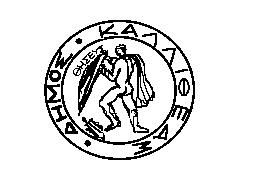 ΝΟΜΟΣ ΑΤΤΙΚΗΣΔΗΜΟΣ ΚΑΛΛΙΘΕΑΣ		                               			Κοινότητα 3ου  Δημοτικού ΔιαμερίσματοςΔήμου ΚαλλιθέαςΣΥΝΕΔΡΙΑΣΗ: 2η/2020			       Καλλιθέα, 28/02/2020ΠΙΝΑΚΑΣ ΠΕΡΙΛΗΨΗΣ Στην Καλλιθέα σήμερα 28.02.2020 δημοσιεύεται ο Πίνακας Περίληψης των θεμάτων της Πρόσκλησης με αρ. πρωτ. 8729/20.02.2020 για συνεδρίαση του Κοινοτικού Συμβουλίου της 3ης Κοινότητας που πραγματοποιήθηκε στις  25.02.2020 και ώρα 18:30 και η απόφαση που ελήφθη, ως εξής:ΕΝΤΟΣ ΗΜΕΡΗΣΙΑΣ ΔΙΑΤΑΞΗΣ                                                                                        O ΠΡΟΕΔΡΟΣ                                                                                   ΔΕΛΗΑΣΛΑΝΙΔΗΣ ΔΗΜΗΤΡΗΣΑΡ. ΑΠΟΦΑΣΗΣΠΕΡΙΛΗΨΗ 1Έγκριση χορήγησης άδειας παράτασης ωραρίου λειτουργίας μουσικής & μουσικών οργάνων εντός επιχείρησης μαζικής εστίασης μερικής επεξεργασίας (αναψυκτήριο) επί της οδού Καλυψούς 92-94, ιδιοκτησίας της κ. Έσι Λαζάρι, μέχρι την 23.00 ώρα τη χειμερινή περίοδο και την 24.00 ώρα τη θερινή περίοδο.